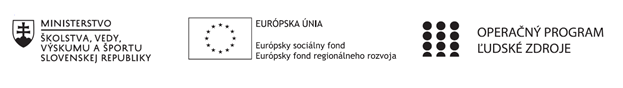 Správa o činnosti pedagogického klubu Príloha:Prezenčná listina zo stretnutia pedagogického klubuPríloha správy o činnosti pedagogického klubu                                                                                             PREZENČNÁ LISTINAMiesto konania stretnutia: Gymnázium, Hlinská 29, Žilina Dátum konania stretnutia: 	28. 3. 2022Trvanie stretnutia: 		od 16:00 hod	do 19:00 hod	Zoznam účastníkov/členov pedagogického klubu:Meno prizvaných odborníkov/iných účastníkov, ktorí nie sú členmi pedagogického klubu  a podpis/y:Prioritná osVzdelávanieŠpecifický cieľ1.1.1 Zvýšiť inkluzívnosť a rovnaký prístup ku kvalitnému vzdelávaniu a zlepšiť výsledky a kompetencie detí a žiakovPrijímateľGymnáziumNázov projektuGymza číta, počíta a bádaKód projektu  ITMS2014+312011U517Názov pedagogického klubu GymzaMatDátum stretnutia  pedagogického klubu28. 3. 2022Miesto stretnutia  pedagogického klubuGymnázium, Hlinská 29, ŽilinaMeno koordinátora pedagogického klubuRNDR. Nataša GerthofferováOdkaz na webové sídlo zverejnenej správywww.gymza.skManažérske zhrnutie:Členovia klubu sa v úvode stretnutia oboznámili s témou stretnutia Workshop – tímové riešenie úloh Členovia klubu navrhli niekoľko možností ako žiakov do spolupráce s cieľom navrhnúť stratégie riešenia, prostredníctvom riešenia problémových, projektových úloh, projektového vyučovania.V závere stretnutia členovia klubu navrhli vhodné témy na tímovú spoluprácu prostredníctvom riešenia problémových, projektových úloh, projektového vyučovania. Kľúčové slová: projektové vyučovanie, tímové riešenieHlavné body, témy stretnutia, zhrnutie priebehu stretnutia: Potreba zaradenia tímovej spolupráce ako aktivizujúcej metódy do vyučovania vyplýva zo súčasnej spoločenskej potreby pripraviť žiakov pre zaradenie do spoločnosti 21. storočia a vo vyučovaní matematiky má svoje veľké opodstatnenie. Ako príklad si môžeme položiť prácu skutočných vedcov, ktorí si pri realizácii výskumu prepájajú svoje vedomosti, a to prostredníctvom tímovej spolupráce. Vhodný postup a stratégiu riešenia vytvárajú spoločne plynulou diskusiou, ale aj sporom. Vedieť a ovládať matematiku nie je založené len na znalosti pojmov, postupov a algoritmov. Tímovú spoluprácu je možné implementovať do vyučovania matematiky prostredníctvom objavného vyučovania, ktoré ponúka žiakom viesť vlastné skúmanie a vytvárať nové poznatky. Práve otvorené matematické problémy, ako prostriedok objavného vyučovania, otvárajú priestor pre žiakov navzájom zdieľať svoje vedomosti o problematike, utvoriť a následne diskutovať svoje stratégie, začleniť sa do skupiny a navzájom komunikovať. Situácie, ktoré predstavujú pre žiakov novú výzvu, povzbudzujú žiakov k istému riadeniu, regulácii a deleniu strategických aktivít v tímovej spolupráci.Závery a odporúčaniaČlenovia klubu odporúčajú na hodinách matematiky vo všetkých ročníkoch organizovať tímové vyučovanie, viesť žiakov k spolupráci, rozdeleniu úloh logickej argumentácii a kultivovať túto ich schopnosť.Členovia klubu navrhujú vytypovať žiakov 1. ročníka, ktorí majú záujem o ďalšie štúdium odborov, v ktorých je potrebné využívať matematiku a na hodinách venovať týmto žiakom zvýšenú pozornosť a prípadne im zadávať ďalšie doplňujúce úlohy, ktoré im umožnia viac rozvinúť ich kompetencie s prácou v tíme a podporiť ich argumentačnú kompetenciu.Vypracoval (meno, priezvisko)RNDr. Nataša GerthofferováDátum28.3.2022PodpisSchválil (meno, priezvisko)PaedDr. Antónia BartošováDátum28.3.2022PodpisPrioritná os:VzdelávanieŠpecifický cieľ:1.1.1 Zvýšiť inkluzívnosť a rovnaký prístup ku kvalitnému vzdelávaniu a zlepšiť výsledky a kompetencie detí a žiakovPrijímateľ:GymnáziumNázov projektu:Gymza číta, počíta a báda Kód ITMS projektu:312011U517Názov pedagogického klubu:GymzaMatč.Meno a priezviskoPodpisInštitúcia1.PaedDr. Antónia BartošováGymnázium2.Mgr. Tatiana HikováPNGymnázium3.PaedDr. Andrea Bednárová, PhD. Gymnázium4.RNDr. Nataša GerthofferováGymnáziumč.Meno a priezviskoPodpisInštitúcia